附件一：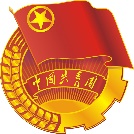 华中师范大学学生社团活动专项经费 申 报 书社团（单位）名称项目名称活动对象及预计参与人数申报级别□重点  □特色  □一般□重点  □特色  □一般□重点  □特色  □一般□重点  □特色  □一般□重点  □特色  □一般□重点  □特色  □一般□重点  □特色  □一般□重点  □特色  □一般申报类别及主题A类□喜迎二十大，永远跟党走，奋进新征程□庆祝建团百年，传承青年力量□践行华师精神，奏响时代旋律□铸教育基石，映育人初心□浇灌艺术之花，打造文明校园□激发创新活力，潜心立德树人□弘扬志愿精神，彰显青春担当□传承三博文化，落实五育并举B类□学生社团团建创新与实践□学生社团劳育、美育精品课程建设A类□喜迎二十大，永远跟党走，奋进新征程□庆祝建团百年，传承青年力量□践行华师精神，奏响时代旋律□铸教育基石，映育人初心□浇灌艺术之花，打造文明校园□激发创新活力，潜心立德树人□弘扬志愿精神，彰显青春担当□传承三博文化，落实五育并举B类□学生社团团建创新与实践□学生社团劳育、美育精品课程建设A类□喜迎二十大，永远跟党走，奋进新征程□庆祝建团百年，传承青年力量□践行华师精神，奏响时代旋律□铸教育基石，映育人初心□浇灌艺术之花，打造文明校园□激发创新活力，潜心立德树人□弘扬志愿精神，彰显青春担当□传承三博文化，落实五育并举B类□学生社团团建创新与实践□学生社团劳育、美育精品课程建设A类□喜迎二十大，永远跟党走，奋进新征程□庆祝建团百年，传承青年力量□践行华师精神，奏响时代旋律□铸教育基石，映育人初心□浇灌艺术之花，打造文明校园□激发创新活力，潜心立德树人□弘扬志愿精神，彰显青春担当□传承三博文化，落实五育并举B类□学生社团团建创新与实践□学生社团劳育、美育精品课程建设A类□喜迎二十大，永远跟党走，奋进新征程□庆祝建团百年，传承青年力量□践行华师精神，奏响时代旋律□铸教育基石，映育人初心□浇灌艺术之花，打造文明校园□激发创新活力，潜心立德树人□弘扬志愿精神，彰显青春担当□传承三博文化，落实五育并举B类□学生社团团建创新与实践□学生社团劳育、美育精品课程建设A类□喜迎二十大，永远跟党走，奋进新征程□庆祝建团百年，传承青年力量□践行华师精神，奏响时代旋律□铸教育基石，映育人初心□浇灌艺术之花，打造文明校园□激发创新活力，潜心立德树人□弘扬志愿精神，彰显青春担当□传承三博文化，落实五育并举B类□学生社团团建创新与实践□学生社团劳育、美育精品课程建设A类□喜迎二十大，永远跟党走，奋进新征程□庆祝建团百年，传承青年力量□践行华师精神，奏响时代旋律□铸教育基石，映育人初心□浇灌艺术之花，打造文明校园□激发创新活力，潜心立德树人□弘扬志愿精神，彰显青春担当□传承三博文化，落实五育并举B类□学生社团团建创新与实践□学生社团劳育、美育精品课程建设A类□喜迎二十大，永远跟党走，奋进新征程□庆祝建团百年，传承青年力量□践行华师精神，奏响时代旋律□铸教育基石，映育人初心□浇灌艺术之花，打造文明校园□激发创新活力，潜心立德树人□弘扬志愿精神，彰显青春担当□传承三博文化，落实五育并举B类□学生社团团建创新与实践□学生社团劳育、美育精品课程建设计划开展地点（若为线上活动请注明活动平台）（若为线上活动请注明活动平台）（若为线上活动请注明活动平台）预计开展时间预计开展时间项目方案简介（300字以内，活动策划可另附件）（300字以内，活动策划可另附件）（300字以内，活动策划可另附件）（300字以内，活动策划可另附件）（300字以内，活动策划可另附件）（300字以内，活动策划可另附件）（300字以内，活动策划可另附件）（300字以内，活动策划可另附件）项目预计成果完成时间成果名称成果名称成果名称成果形式成果形式成果形式承担人项目预计成果项目预计成果项目预计成果项目预算支出事项支出事项测算依据及明细测算依据及明细测算依据及明细测算依据及明细金额（元）金额（元）项目预算项目预算项目预算项目预算项目预算合计（元）：合计（元）：合计（元）：合计（元）：合计（元）：合计（元）：项目预算经费报销责任人（教工）经费报销责任人（教工）姓名姓名姓名姓名项目预算经费报销责任人（教工）经费报销责任人（教工）单位单位单位单位项目预算经费报销责任人（教工）经费报销责任人（教工）一卡通号一卡通号一卡通号一卡通号指导老师意见签字：    年  月  日签字：    年  月  日签字：    年  月  日签字：    年  月  日签字：    年  月  日签字：    年  月  日签字：    年  月  日签字：    年  月  日挂靠单位意见                                签字：（单位或团委公章）  年  月  日                                签字：（单位或团委公章）  年  月  日                                签字：（单位或团委公章）  年  月  日                                签字：（单位或团委公章）  年  月  日                                签字：（单位或团委公章）  年  月  日                                签字：（单位或团委公章）  年  月  日                                签字：（单位或团委公章）  年  月  日                                签字：（单位或团委公章）  年  月  日